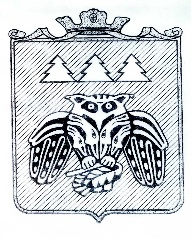 Коми Республикаын «Сыктывдін» муниципальнӧй районса администрациялӧн ШУÖМПОСТАНОВЛЕНИЕадминистрации муниципального района «Сыктывдинский» Республики Комиот 30 июля 2021 года    					                                             №   7/939 Об утверждении проектов межевания территорииРуководствуясь статьями 41, 43, 45, 46 Градостроительного кодекса Российской Федерации, статьей 14 Федерального закона от 6 октября 2003 года №131-ФЗ «Об общих принципах организации местного самоуправления в Российской Федерации», статьей 8 Устава муниципального района «Сыктывдинский» Республики Коми, администрация муниципального района «Сыктывдинский» Республики КомиПОСТАНОВЛЯЕТ:1. Утвердить проекты межевания территории под многоквартирными жилыми домами по адресам:- п. Нювчим, ул. Маяковского, дом 7 согласно приложению 1.  - п. Нювчим, ул. Маяковского, дом 38 согласно приложению 2.  2.  Контроль за исполнением настоящего постановления оставляю за собой.3.  Настоящее постановление вступает в силу со дня его подписания.Заместитель руководителя администрации муниципального района  «Сыктывдинский»                                                         А.В. Коншин